                                                              	РЕШЕНИЕ                                   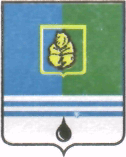 ДУМЫ ГОРОДА КОГАЛЫМАХанты-Мансийского автономного округа - ЮгрыОт «___»________________20___г.                                                       №_______ О внесении измененийв решение Думы города Когалыма от 29.09.2021 №7-ГДВ соответствии со статьей 8 Регламента Думы города Когалыма, решением Думы города Когалыма от 02.02.2022 №65-ГД «Об утверждении Положений о постоянных Комиссиях Думы города Когалыма седьмого созыва», рассмотрев заявление Ельцова Игоря Дмитриевича о досрочном прекращении полномочий депутата Думы города Когалыма по одномандатному избирательному округу №16 от 28.07.2023, Дума города Когалыма РЕШИЛА:Внести в решение Думы города Когалыма от 29.09.2021 №7-ГД «О председателе и заместителе председателя постоянной Комиссии Думы города Когалыма по вопросам жилищно-коммунального хозяйства и жизнеобеспечения города» (далее – решение) следующие изменения:пункт 1 решения изложить в следующей редакции:«1. Избрать Куклина Алексея Николаевича - депутата Думы города Когалыма седьмого созыва председателем постоянной Комиссии Думы города Когалыма по вопросам жилищно-коммунального хозяйства и жизнеобеспечения города.»;1.2. пункт 2 решения изложить в следующей редакции:«2. Избрать Веприкова Юрия Александровича - депутата Думы города Когалыма седьмого созыва заместителем председателя постоянной Комиссии Думы города Когалыма по вопросам жилищно-коммунального хозяйства и жизнеобеспечения города.».2. Признать утратившими силу решение Думы города Когалыма от 24.03.2022 №96-ГД «О внесении изменения в решение Думы города Когалыма от 29.09.2021 №7-ГД».ПредседательДумы города Когалыма					      А.Ю.Говорищевапроект вносится Думой города Когалыма